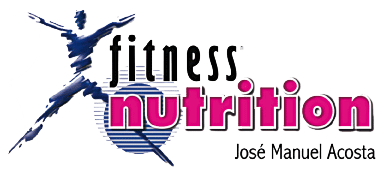 Solicitud candidato Franquicia. La información proporcionada en este documento, será tratada con absoluta confidencialidad por parte de Fitness Nutrition Jose Manuel Acosta SL y Business Sport Nutrition SL. De todo su personal y/o consultores o asesores externos. DATOS GENERALES (Representante legal si es persona Física) Nombre: Dirección: Tiempo de Residencia en el Domicilio Actual: Teléfono Móvil:                                                Email: Fecha de Nacimiento: Nacionalidad: Estado Civil: Soltero(a) Casado(a) Divorciado(a) Viudo(a) Numero de Dependientes Económicos: FORMACIÓN Nivel de estudios: Universidad o institución: 13. Otros: OCUPACIÓN 14. Nombre de la empresa o negocio: 15. Giro de la empresa o negocio: 16. Puesto o función: 17. Antigüedad en la empresa: 18. Teléfono de oficina o negocio: 19. Funciones principales: 20. ¿De obtener la franquicia piensa continuar con sus actividades actuales? EXPERIENCIA 21. ¿Ha tenido experiencia en negocios propios? Explique: 22. ¿Ha tenido experiencia en negocios de Nutricion deportiva, herbolarios, Farmacia, Centros deportivos y Gimnasios, o similares a los de FITNESS NUTRITION? Explique: 23. ¿Ha tenido experiencia como propietario de alguna franquicia? En caso afirmativo mencione nombre(s): 24. En caso afirmativo en las dos preguntas anteriores, y en caso de venta del negocio o cierre, explique los motivos: ACERCA DE LA FRANQUICIA 25. ¿Cuál es el principal motivo por el que desea invertir en una franquicia?26. ¿Cuál es la principal razón por la que desea adquirir una franquicia de FITNESS NUTRITION? 27. ¿Cómo se enteró de nuestra franquicia?. :28. ¿Conoce alguna de nuestras sucursales?. 29. ¿A cuánto asciende su presupuesto total para invertir en la franquicia? Mínimo: Máximo: 30. ¿En qué momento podría disponer de este recurso? Inmediatamente                                  En los próximos 3 meses En los próximos 6 meses                    En los próximos 12 meses 31. ¿Quién operará la franquicia? (usted, familiar socios). ¿Cuánto tiempo le dedicaría usted al negocio? 32. Ciudad o zona de interés para ubicar la franquicia, explique las razones: 33. ¿Cuenta ya con algún local? 34. Si su respuesta a la pregunta anterior fue afirmativa, indique la superficie aproximada del local, si es propio o rentado, y el tipo de zona en que se encuentra ubicado:35. Cualquier negocio nuevo incluyendo una franquicia, requiere de tiempo para llegar a su punto de equilibrio, ¿Cuánto tiempo está usted dispuesto a fondear con recursos propios su negocio en lo que alcanza el punto de equilibrio?:36. ¿Qué expectativa tiene sobre la recuperación de su inversión en nuestra franquicia? Menor a 1 año Entre 1 a 2 años Entre 2 y 3 años Más de 3 años 37. ¿Qué otras franquicias está considerando?La información proporcionada en este documento, será tratada con absoluta confidencialidad por parte de Fitness Nutrition Jose Manuel Acosta SL y Business Sport Nutrition SL,  de todo su personal y/o consultores o asesores externos y no compromete al franquiciante de ninguna manera con el franquiciador.